ОТКРЫТАЯ ГОРОДСКАЯ ОЛИМПИАДА «ПРИРОДА РОДНОГО КРАЯ»2019-2020 годЗАКЛЮЧИТЕЛЬНЫЙ ЭТАП, 3-4 класс№  ЗаданиеПоле ответовТеоретическая часть. Выберите в заданиях № 1-5 один из предложенных ответов. Внесите номер ответа в соответствующее поле.Теоретическая часть. Выберите в заданиях № 1-5 один из предложенных ответов. Внесите номер ответа в соответствующее поле.Теоретическая часть. Выберите в заданиях № 1-5 один из предложенных ответов. Внесите номер ответа в соответствующее поле.1Где в Челябинской области расположено клюквенное болото – памятник природы? 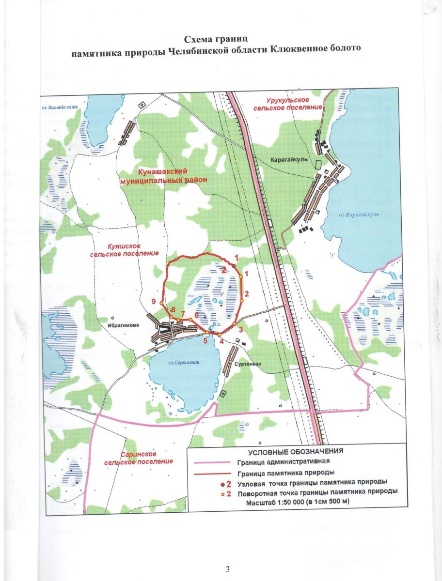 Национальный парк «Зюраткуль» Национальный парк «Таганай»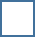 Кунашакский районИльменский государственный заповедник2Кустистый лишайник «олений мох» встречается в горно-тундровых сообществах нашей области и сфагновых болотах. Каково его научное название?УснеяЦетрарияКладонияПармелия3Вы не раз видели, как  клопы-водомерки бегают на поверхности воды. С наступлением холодов водомерки покидают водоёмы и находят себе убежища под корой старых пней или во мху. После зимовки крылатые представители теряют способность летать, поскольку их летательные мускулы рассасываются. Для чего у водомерок существует такое приспособление? 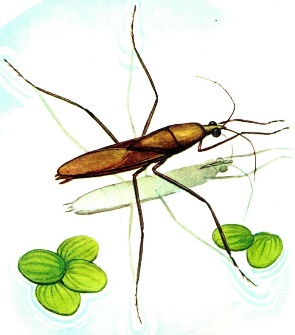 Для обеспечения несмачиваемости конечностей Для обеспечения первичного запаса энергии для охоты и размножения»Для формирования дополнительных конечностейДля формирования ротового аппарата4Назовите животное. Внешне эти рептилии обычно легко отличаются от других змей «жёлтыми ушами» — ярко выраженными отметинами на голове, чаще жёлтыми, но иногда белыми и оранжевыми. В редких случаях отметины могут быть слабо выражены или отсутствовать. Самки по размеру больше самцов, иногда достигают до 2,5 метров, но чаще всего — не больше метра. Питаются в основном живыми лягушками, грызунами и реже рыбой. Их врагами  являются аисты, хищные птицы и некоторые млекопитающие.Узорчатый полозОбыкновенный ужСтепная гадюкаОбыкновенная гадюка5Растения в лесу расположены ярусами. Как называются небольшие деревца, которые по мере подрастания, сменят самые высокие деревья в лесу?ПодлесокПологПодростПодстилкаВ заданиях № 6-7   запишите в поле ответов свой ответВ заданиях № 6-7   запишите в поле ответов свой ответВ заданиях № 6-7   запишите в поле ответов свой ответ6Составьте цепь питания из предложенных представителей, вписав их названия  (3 звена)1.______________ → 2.________________ → 3._____________Представители:Мышь полевая, рысь, сова, сосна, белка, рожь7Выберите «лишнее» понятие. Его номер внесите в поле ответа. Объясните свой выбор:толстая перловицастепная дыбкабольшое жужжалопчела-плотникребристая жужелицамалый ночной павлиний глазОтвет: ____________________________ ____________________________ ____________________________В заданиях № 8-9 подберите название к соответствующему изображениюВ заданиях № 8-9 подберите название к соответствующему изображениюВ заданиях № 8-9 подберите название к соответствующему изображению8Подберите название к соответствующему изображению. Внесите номер в поле ответа.Варианты названий:А. Подмаренник северныйБ. Купальница европейскаяВ. Кипрей узколистныйГ. Герань луговая9Подберите название к соответствующему изображению. Внесите номер в поле ответа.Варианты названий:А. Полевая мышьБ. Мышь-малюткаВ. Домовая мышьГ. Серая крысаВ задании № 10 выберите номер неверного утверждения и впишите его в поле ответаВ задании № 10 выберите номер неверного утверждения и впишите его в поле ответаВ задании № 10 выберите номер неверного утверждения и впишите его в поле ответа10Выберите номер неверного утверждения. Впишите его в поле ответа:У степных растений, обитающих в Челябинской области, имеются различные приспособления для перенесения недостатка влаги:Свертывание листьевОбразование светлых волосков на листьях и стебляхОбразование сильно разветвленных корней у поверхности или глубоко заходящих в почвуУвеличение размеров листьевНакопление влаги в сочных листьях и стебляхОтвет:Практическая часть.  Читай внимательно условие в каждом  задании № 11-17Практическая часть.  Читай внимательно условие в каждом  задании № 11-17Практическая часть.  Читай внимательно условие в каждом  задании № 11-1711Работа с текстом. Вставьте пропущенные слова по смыслу, воспользовавшись банком слов.Ржаной колос.Посевы ржи на Южном Урале занимают второе место по площади после яровой ____________. Среди ярко-зеленых, почти изумрудных полей пшеницы, овса, ячменя ржаное поле выделяется бледно-зеленой, какой-то акварельной сединой.Удивительно хороша седая рожь молодым колосом на длинном и тонком  ______________. Даже самый легкий ___________ клонит ее из стороны в сторону, и выглядит ржаное поле, словно зыбь океанская. Гляди – не наглядишься!Есть свидетельства, что _________ первоначально возникла в пшеничных полях примерно 5 тысяч лет назад. Долго эту __________ культуру считали _______________ и выпалывали. Но, было замечено, что в  ______________ годы рожь не вымерзала, как пшеница, и давала приличный _____________. А какой питательный _________ получался из ржаной муки! Установлено, что ржаное ____________ содержит ценный белок, _____________ В и Е, которые питают мышцы в работе. (По В. Пальману)Банк слов для вставки в текст: витамины, морозные, стебле, ценную, хлеб,  пшеницы, рожь, ветерок, град, выпалывали, урожай, декоративную, зерно, сорняком12Работа с картой Челябинской области.        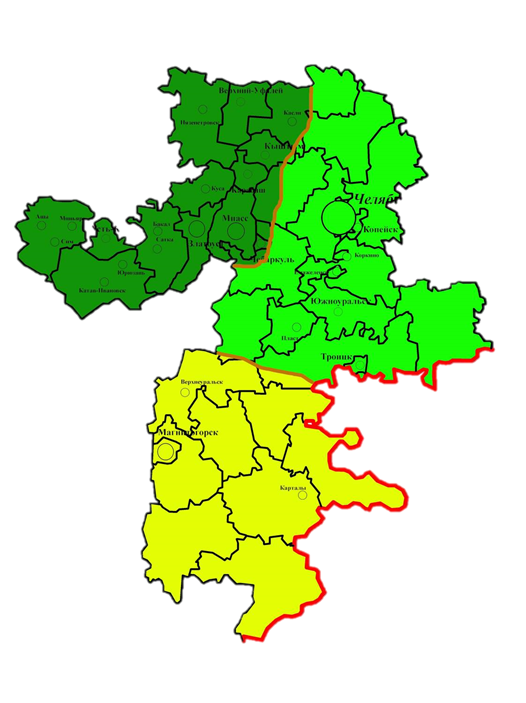                                     1                                                  2                                   3Задание: Укажите, какой цифрой на карте обозначены степная, лесостепная и горно-лесная природные зоны Челябинской области. Обозначения внесите в поле ответа.Ответы:Степная зона – Лесостепная зона – Горно-лесная зона - 13Природное сообщество. Изучите изображение. Ответьте на вопросы: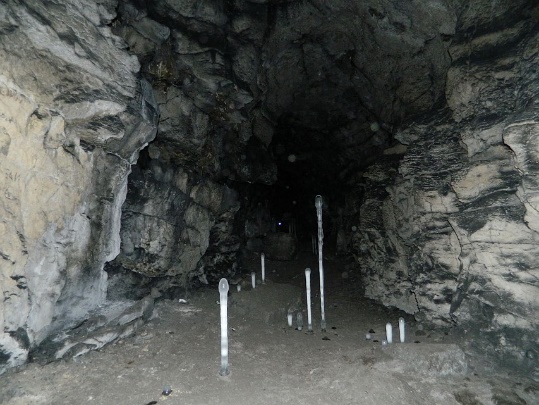 Как называется это природное сообщество?Какие животные являются основными его обитателями?С чем связан особый микроклимат внутри этого сообщества?Какое значение эти сообщества имеют для человека?Ответы: ______________________ _______________________________________________ ________________________________________________ ________________________________________________ _________________________14Характеристика объекта.Изучите текст и изображение. Ответьте на вопросы.Перед вами представитель пресноводной фауны. Эта рыба размножается в январе, а летом обитает на глубине, в норах и под камнями.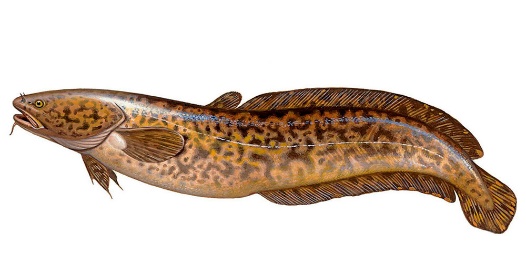 Как называется эта рыба?В какое время года она наиболее активна?Чем питается эта рыба?Какое значение имеет пестрая окраска тела рыбы?Ответы: ______________________ _______________________________________________ ________________________________________________ ________________________________________________ _________________________15Представьте фантастическую ситуацию, при которой вся листва с листопадных деревьев и кустарников осенью не опадает на землю, а собирается огромным пылесосом и сжигается затем на городской свалке. Предположите, какие последствия может это иметь для экосистемы широколиственных и смешанных лесов?Ответ: _______________________ _____________________________ _____________________________ _____________________________ _____________________________ _____________________________16Значение растений в жизни человека. Распределите названия растений по группам, впишите их номера:Перечень растений:Душица обыкновенная, Мышиный горошекМятлик луговой Земляника леснаяБелена чернаяЛютик едкий Ирис карликовый ТимофеевкаЗверобой продырявленныйБорщевик СосновскогоКубышка малая Венерин башмачок настоящий17Герб города.Рассмотрите изображения гербов городских округов и муниципальных районов  Челябинской области. Определите:какой из них символизирует город Карабаш, названный по названию горы Карабаш (тюркское "кара" - черный, "баш" - голова)какое животное изображено на гербе города Карабаш?Ответ:Герб города Карабаш обозначен цифрой На гербе изображен (а) ____________________